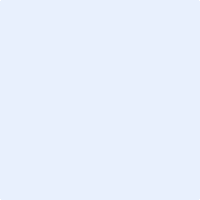 En , a .Por medio de la presente, , con DNI , en calidad de  de la  perteneciente a la , y como representante legal de su ,CERTIFICOQue , asistente al  Congreso de la AERRAAITI, con DNI , y estudiante del Grado en , es representante de estudiantes en el Centro universitario indicado arriba. Para que conste y surta los efectos oportunos, firmo y rubrico el presente Certificado en el lugar y fecha anteriormente señalados.Firmado: